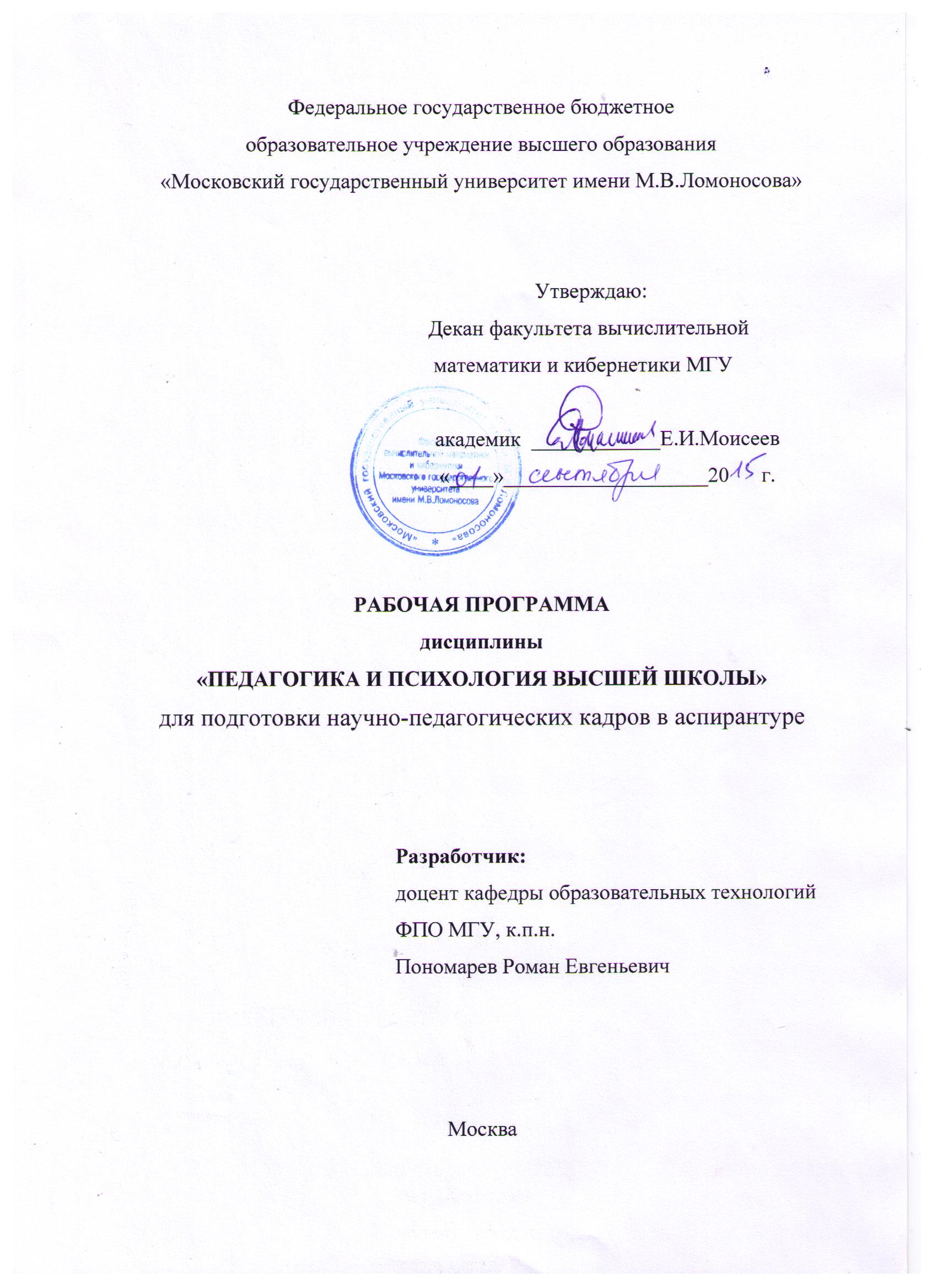 Цели и задачи дисциплины, её общая характеристикаЦель: в рамках подготовки научно-педагогических кадров высшей квалификации в МГУ имени М.В.Ломоносова сформировать у аспирантов систему знаний в области педагогики и психологии высшего образованияЗадачи дисциплины: сформировать у обучающихся целостное представление о  педагогической деятельности как неотъемлемой составляющей университетского образования;сформировать у аспирантов целостное представление о научно- исследовательской деятельности в образовании, о ее логике и этапах;рассмотреть основные характеристики процессов образования, обучения, воспитания, педагогического процесса, учебной деятельности в высшей школе;создать аспирантам условия для становления и развития умений по работе с аудиторией, по подготовке и проведению учебного занятия, его рефлексии.изучить психологические особенности педагогического процесса в высшей школе.2. Место дисциплины в структуре ООПдисциплина «Педагогика и психология высшей школы» относится к вариативной части Блока 1 программы аспирантуры; обязательна для освоения аспирантом до прохождения педагогической практики.Планируемые результаты обучения*№ компетенции указывается каждым факультетом в соответствии с образовательным стандартом.4. Входные требования для освоения дисциплины: Сформированные педагогические компетенции в соответствии с ФГОС ВО по программам магистратуры (специалитета) в рамках укрупненной группы направлений (специальностей) (УГНС), к которой относится программа аспирантуры.Объем дисциплины и виды учебной работыРазделы дисциплин и виды занятийСодержательный план дисциплины6.  Содержание разделов дисциплиныТема 1. Интеграция образования и науки в классическом университетеВведение. Цели и задачи учебной дисциплины «Педагогика и психология высшей школы», ее место в системе подготовки научно-педагогических кадров высшей квалификации в МГУ имени М.В.Ломоносова. Университет. Образование и наука как основа деятельности классического университета. Интеграция образования и науки в классическом университете. Виды интеграции.Тема 2.  Педагогика: область практики и наука об образованииВозникновение практики педагогических действий, области педагогических идей. Педагогическая деятельность. Педагогика как наука (наука как сфера исследовательской деятельности, объект, предмет и сущность педагогической науки). Педагогическая деятельность в высшей школе.Тема 3. Логика педагогического исследования и методические разработки преподавателя Педагогическое исследование как вид деятельности. Логика и этапы педагогического исследования. Методические разработки преподавателя. Типичные ошибки научных педагогических исследований.Тема 4. Понятия педагогической науки и педагогики высшей школыПонятийно-категориальный аппарат:  философские, общенаучные и собственно педагогические понятия. Общая характеристика основных понятий (образование; обучение; воспитание; развитие; содержание, формы и методы профессионального образования; педагогическая и учебная деятельность). Тема 5. Дидактика или теория обучения. Дидактика высшей школыДидактика как теория обучения. Понятия принципов, цели, содержания форм, методов и средств обучения. Основные положения дидактики высшей школы. Принципы, цель и содержание высшего образования. Роль Государственных образовательных стандартов. Образовательные стандарты, самостоятельно устанавливаемые ведущими университетами.Тема 6. Методы и формы обучения. Традиционная, активная и интерактивная формы обучения в университетеПонятия методов приемов и средств обучения. Виды методов обучения. Анализ возможностей использования различных методов в процессе обучения. Обсуждение достоинств и недостатков существующих методов обучения в университете.Тема 7. Психолого-педагогические основы организации познавательной деятельности в учебном процессе Характеристика внимания как познавательного процесса. Процессы памяти: запечатление, сохранение, воспроизведение, забывание. Понимание и рефлексия в учебном процессе. Мышление. Операции мышления: анализ, синтез, сравнение, обобщение, абстрагирование, конкретизация.  Тема 8. Лекционно-семинарская система обучения в высшей школеКраткая история и общая характеристика лекционно-семинарской системы в высшей школе. Лекционно-семинарская система: связь теории и практики. Лекция как форма обучения в университете. Семинар. Применение теоретических знаний в коммуникации преподавателя со студентами, студентами между собой. Применение теоретических знаний при решении задач, при работе над проблемой. Контроль на семинаре.Тема 9.  Лекция. Психолого-педагогические приемы работы с аудиториейОсобенности восприятия преподавателя на лекции с момента появления перед аудиторией и до конца лекции. Внешний вид, голос, позиция, жесты как средства работы с аудиторией. Особенности поддержания внимания большого количества обучающихся в просторной аудитории. Объяснение и забота о понимании с позиции преподавателя и позиции студента/магистранта/аспиранта/профессионала.Тема 10. Воспитание в высшей школеВоспитание как процесс формирования и становления духовно-нравственных ценностей человека. Особенности воспитания в высшей школе. Этический кодекс МГУ. Механизм становления и формирования духовно-нравственных ценностей. Педагогическая интерпретация нравственного закона И.Канта.Тема 11. Проектирование учебного занятияОбщая характеристика проектирования как вида деятельности. Проектирование процесса обучения (педагогической и учебной деятельности). Виды проектирования.Определение темы учебного занятия. Обоснование ее актуальности. Постановка и конкретизация цели обучения. Распределение участников для продолжения работы над проектами. Определение форм и методов проведения учебного занятия. Распределение функций среди участников. Тема 12. Реализация, анализ и оценка образовательных проектовРефлексия, анализ и оценка в образовании. Их роль в профессиональном совершенствовании. Основные характеристики анализа учебных проектов.Реализация образовательных проектов. Их анализ и оценка со следующих точек зрения: соответствия заявленной учебной цели и полученных результатов, адекватности выбора форм, методов и средств обучения. Самооценка участниками реализованного проекта.7. Формы проведения занятийУчебные занятия по дисциплине «Педагогика и психология высшей школы» проводятся в форме лекций, семинаров, индивидуальных консультаций и самостоятельной работы обучающихся.Лекционная часть ориентирована на формирование у аспирантов целостного представления о педагогической науке, педагогической и учебной деятельности, процессах образования (обучения и воспитания). Особое внимание уделяется проблемам педагогики высшей школы.Семинарская часть курса ориентирована на применение научно-педагогических знаний в мыслительной и коммуникативной практиках. Семинарские занятия проводятся в интерактивной форме, предполагающей взаимодействие студентов между собой, преподавателя и студентом, преподавателем и группой студентов. Для практических занятий характерна групповая работа, взаимодействие не только с преподавателями, но и между группами студентов, объединенных под общую идею, тему, задачу.8. Используемые образовательные технологии При проведении занятий используются интерактивные технологии обучения, ИКТ; личностно ориентированное обучение, разработка и реализация учебных проектов. Семинарские занятия проводятся в интерактивной форме.Учебно-методическое обеспечение самостоятельной работы студентов, оценочные средства контроля успеваемости и промежуточной аттестацииВ ходе обучения самостоятельная работа организуется через работу с конспектом лекций, изучение рекомендованной научной и учебной литературы, нормативных документов. Задания для самостоятельной работы формулируются с учетом научных и образовательных интересов аспирантов. На завершающей стадии самостоятельная работа предполагает разработку проекта учебного занятия, а при подготовке одного проекта несколькими аспирантами приобретает форму самостоятельной групповой внеаудиторной работы. После реализации и обсуждения  с аспирантами своего потока разработанного учебного проекта, важное значение приобретает рефлексия проделанной работы. К зачету аспиранты готовят рефлексивный отчет в произвольной форме, при этом отчет должен содержать тему учебного занятия, цель, используемые формы, методы и средства, запланированный ход (сценарий), самоанализ проведенного занятия, список разработчиков проекта.Примерный список вопросов для проведения аттестацииЧто представляет собой педагогическая наука и каковы особенности педагогики высшей школы?Что понимается под педагогической деятельностью?Какова логика и этапы научно-педагогического исследования?В чем отличие исследовательской, проектной и методической деятельности преподавателя?Какие виды контроля используются в высшей школе?Что такое образование? Каковы особенности научного и юридического понимания образования?Обучение и воспитание – что общего и особенного в данных процессах?Какова роль образовательных стандартов? Что общего и в чем особенности Государственных образовательных стандартов и Образовательных стандартов, самостоятельно устанавливаемыми ведущими университетами?Что такое дидактика? В чем особенности дидактики высшей школы.Что представляет собой метод обучения? Какие виды методов обучения используются в университете? Что такое форма обучения? В чем отличие формы и метода обучения?  Что представляет собой лекционно-семинарская система? Какие познавательные процессы человека обеспечивают работу студентов на лекции? На семинаре? Какие методы и приемы работы с аудиторией вам известны?Каковы формы и методы воспитательной работы используются в высшей школе? Что общего и в чем особенность при активном и интерактивном обучении?В чем состоят достоинства и недостатки организации обучения в интерактивной форме?Какие проблемы современного высшего образования наиболее актуальны? Каковы достоинства и недостатки дистанционного обучения в высшей школе?Каковы возможности использования ИКТ в современном университетском образовании?10.	Учебно-методическое и информационное обеспечение дисциплины Основная литература Розов Н.Х., Попков В.А., Коржуев А.В. Педагогика высшей школы: учебное пособие для вузов. – М.: Юрайт, 2016Смирнов С.Д. Педагогика и психологию высшего образования. От деятельности к личности. М., 2014Сластенин В.А. Педагогика: Учебное пособие. – М.: Академия, 2008. Пономарев Р.Е. Заметки по методологии научно-педагогического исследования: Учебное пособие. – М.: МАКС Пресс, 2014Дополнительная литератураБаданина, Л.П. Психология познавательных процессов: учебное пособие [Электронный ресурс] / Л.П. Баданина. - М. : Флинта, 2012. - 238 с. Панов В.И. Психодидактика образовательных систем: теория и практика. – Спб.: Питер, 2007Пономарев Р.Е. Совершенствование профессиональной подготовки в образовательном пространстве классического университета/ Вестник Московского университета. Серия 20. Педагогическое образование, 2015. - №1.Пономарев Р.Е. Интеграция образования и науки в образовательном пространстве классического университета / Вестник ТГПУ, 2015. – №3.Программное обеспечение и Интернет-ресурсы http://elibrary.ruhttp://lib.aldebaran.ruhttp://pedlib.ruhttp://www.internet-biblioteka.ruhttp://www. pedobzor.ruwww.bim-bad.ru www.anovikov.ru 11. Материально-техническое обеспечение дисциплиныДля занятий необходима просторная (поточная) аудитория, позволяющая организовать фронтальное взаимодействие, а также интерактивное взаимодействие в группах и между группами обучающихся. Необходимы современные технические средства  обучения (видеопроекционное оборудование для презентаций, средства звуковоспроизведения, в зависимости от разрабатываемых проектов может понадобиться  интерактивная доска и др.).   Для организации самостоятельной работы доступ к   Интернет-ресурсам, учебникам и базам данных.  12. Оценочные средства для проведения текущего контроля и промежуточной аттестации.Текущий контроль в образовании должен иметь стимулирующий, педагогически целесообразный характер.  По программе дисциплины «Педагогика и психология высшей школы» текущий контроль проводится в рамках аудиторных занятий. Итоговый контроль осуществляется в письменной форме.  Изучение данной дисциплины завершается зачетом. Формируемая компетенция Планируемые результаты обучения по дисциплине Готовность к преподавательской деятельности по основным образовательным программам высшего образования (ОПК-Х; базовый уровень формирования компетенции)*Знать основные понятия педагогической науки и педагогики высшей школы (образование, обучение, воспитание, преподавание, учение, формы, методы и средства обучения в высшей школе, воспитание в сфере высшего образования).Знать психологические особенности обучения и воспитания в высшей школе.Уметь подготовить и провести учебное занятие со студентами, организовать их учебную деятельность.Владеть приемами работы с аудиторией, обеспечения внимания, понимания студентами лекционного содержания и его применения на семинарских и практических занятиях.Вид учебной работыВсего часовАудиторные занятия (всего)36В том числе:Лекции (Л)24Практические занятия (ПЗ)Семинары (С)12Лабораторные работы (ЛР)–Самостоятельная работа (всего)72В том числе:Подготовка к семинарским занятиям30Подготовка домашних заданий10Решение профессиональных  задач и т.д.12Подготовка к аттестации20Вид промежуточной аттестации (зачет, экзамен)зачетОбщая трудоемкость:       часы                                                 зачетные единицы108Общая трудоемкость:       часы                                                 зачетные единицы3№п/пНаименование раздела дисциплины(элемента модуля)ЛекцииПрактические занятияСеминарыСамостоятельная работаВсего1Тема 1 .  Интеграция образования и науки в классическом университете  2462Тема 2. Педагогика: область практики и наука об образовании2683Тема 3. Логика педагогического исследования и методические разработки преподавателя 2684Тема 4. Понятия педагогической науки и педагогики высшей школы28105Тема 5. Дидактика или теория обучения. Дидактика высшей школы. 2686Тема 6.Методы и формы обучения. Традиционная, активная и интерактивная формы обучения в университете2687Тема 7. Психолого-педагогические основы организации познавательной деятельности в учебном процессе. 2688Тема 8. Лекционно-семинарская система обучения в высшей школе2689Тема 9.  Лекция. Психолого-педагогические приемы работы с аудиторией26810Тема 10. Воспитание в высшей школе.26811Тема 11. Проектирование учебного занятия.2481412Тема 12. Реализация, анализ и оценка образовательных проектов28414Итого по курсу:241272108Результаты обученияРезультаты обученияВиды оценочных средствЗнатьЗнать основные понятия педагогической науки и педагогики высшей школы (образование, обучение, воспитание, преподавание, учение, формы, методы и средства обучения в высшей школе, воспитание в сфере высшего образования).Итоговый контрольУстный опрос на лекцииКонтроль за правильным использованием терминологии в ходе общения на лекциях и семинарахЗнатьЗнать психологические особенности обучения и воспитания в высшей школе.Итоговый контрольУстный опрос на лекцииУметьУметь подготовить и провести учебное занятие со студентами, организовать их учебную деятельность.Подготовка проекта учебного занятияРеализация, анализ и оценка проекта на семинареВладетьВладеть приемами работы с аудиторией, обеспечения внимания, понимания студентами лекционного содержания и его применения на семинарских и практических занятиях.Демонстрация приемов аспирантами в ходе докладов и при реализации учебных проектов.